РЕШЕНИЕВ соответствии с Решением Городской Думы Петропавловск-Камчатского городского округа от 31.10.2013 № 145-нд «О наградах и почетных званиях Петропавловск-Камчатского городского округа» Городская Дума Петропавловск-Камчатского городского округаРЕШИЛА:1. Наградить Почетными грамотами Городской Думы Петропавловск-Камчатского городского округа за значительный вклад в развитие на территории Петропавловск-Камчатского городского округа здравоохранения в результате многолетнего добросовестного труда и высокого уровня профессионализма следующих работников государственного бюджетного учреждения здравоохранения «Камчатский краевой онкологический диспансер»:Зиганшину Викторию Ирековну – врача-радиолога радиологического отделения;Комарову Татьяну Александровну – врача клинической лабораторной диагностики клинико-диагностической лаборатории;Лысенко Марину Владимировну – медицинскую сестру процедурной 3-го отделения хирургических методов лечения;Токареву Ирину Юрьевну – санитарку отдела младшего медицинского персонала.2. Разместить настоящее решение на официальном сайте Городской Думы Петропавловск-Камчатского городского округа в информационно-телекоммуникационной сети «Интернет».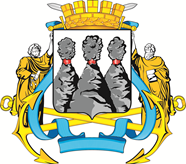 ГОРОДСКАЯ ДУМАПЕТРОПАВЛОВСК-КАМЧАТСКОГО ГОРОДСКОГО ОКРУГАот 08.04.2020 № 656-р28-я сессияг.Петропавловск-КамчатскийО награждении Почетными грамотами Городской Думы Петропавловск-Камчатского городского округа работников государственного бюджетного учреждения здравоохранения «Камчатский краевой онкологический диспансер»Председатель Городской Думы Петропавловск-Камчатского городского округа Г.В. Монахова